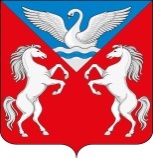 АДМИНИСТРАЦИЯ ЛЕБЯЖЕНСКОГО СЕЛЬСОВЕТА
КРАСНОТУРАНСКОГО РАЙОНА КРАСНОЯРСКОГО КРАЯПОСТАНОВЛЕНИЕ 01.10.2020                                 с. Лебяжье                                          № 32 б-пОб отмене Постановления Администрации Лебяженского сельсоветаот 12.05.2014 № 29-п «Порядок формирования, утверждения и ведения планов-графиковзакупок для обеспечения муниципальных нужд Лебяженского сельсовета»В соответствии ч.3 ст. 2 Федерального закона от 05.04.2013 № 44-ФЗ «О контрактной системе в сфере закупок товаров, работ, услуг для обеспечения государственных и муниципальных нужд», на основании протеста прокурора, в целях приведения правовых актов администрации муниципального образования Лебяженский сельсовет в соответствие с законодательством Российской Федерации ПОСТАНОВЛЯЮ:1. Отменить Постановление Администрации Лебяженского сельсовета от 12.05.2014 № 29-п «Порядок формирования, утверждения и ведения планов-графиков закупок для обеспечения муниципальных нужд Лебяженского сельсовета»2.  Контроль за исполнением решения оставляю за собой.3. Решение вступает в силу со дня, следующего за днем его официального опубликования  на сайте администрации Лебяженского сельсовета (http://lebyazhe-adm.gbu.su/).Глава Лебяженского сельсовета:                                               М.А.Назирова                                     